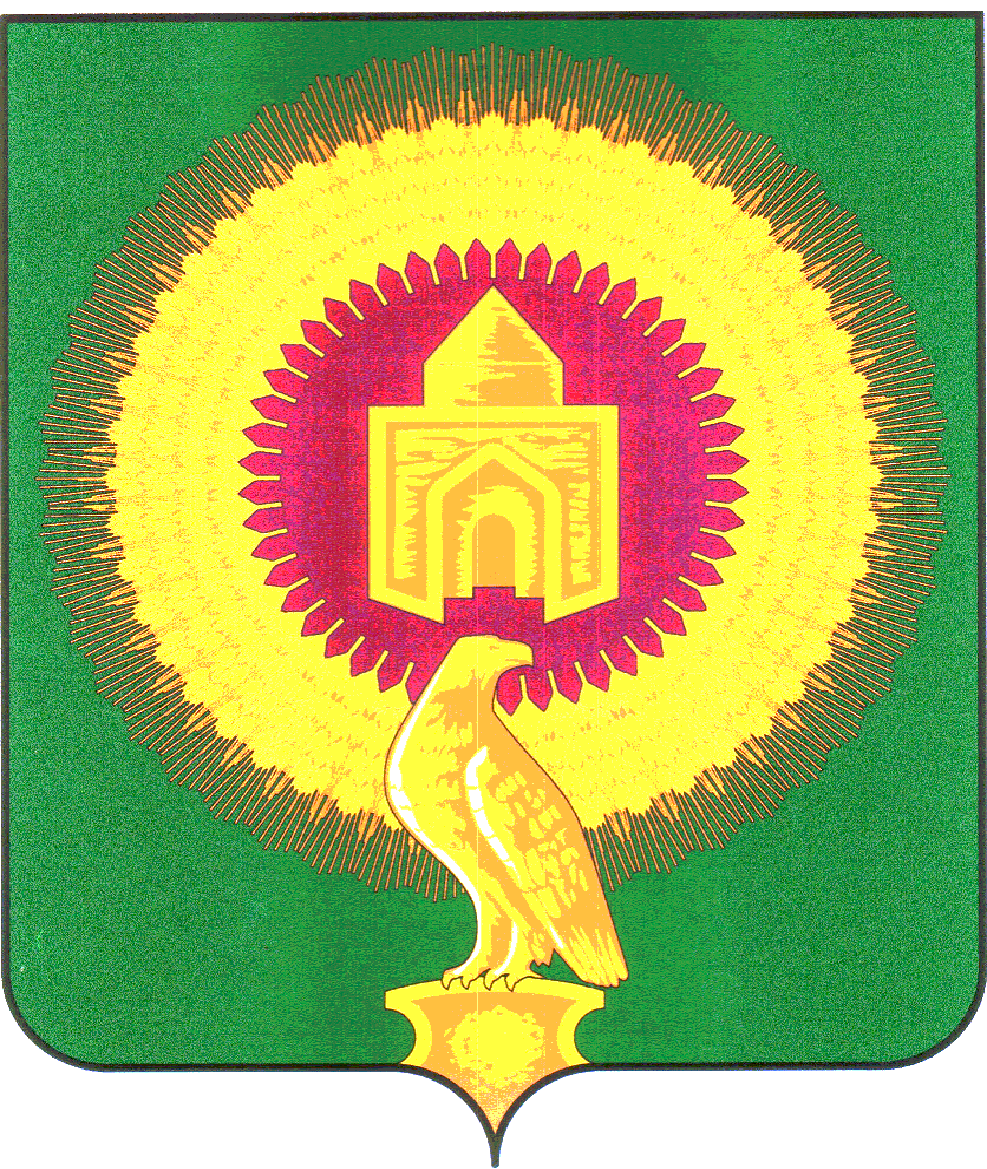 СОВЕТ ДЕПУТАТОВНОВОУРАЛЬСКОГО  СЕЛЬСКОГО ПОСЕЛЕНИЯВАРНЕНСКОГО МУНИЦИПАЛЬНОГО РАЙОНАЧЕЛЯБИНСКОЙ ОБЛАСТИРЕШЕНИЕот «15 »  августа 2019 года                   № 14п.Новый УралО досрочном прекращении полномочийдепутата Совета депутатовНовоуральского сельского поселенияпо избирательному округу № 12Кудинова Сергея Николаевича	В соответствии с пп.1 п.1 ст.22.2 Устава Новоуральского сельского поселения, Совет депутатов Новоуральского  сельского поселенияРЕШАЕТ:1.Досрочно прекратить полномочия в связи со смертью депутата Совета депутатов Новоуральского сельского поселения по избирательному округу № 12 Кудинова Сергея Николаевича2.Настоящее решение вступает  в силу с момента его принятия.3.Настоящее решение опубликовать в районной газете «Советское село» и обнародовать на информационном сайте администрации Новоуральского  сельского поселения.Председатель Совета депутатовНовоуральского сельского поселения:       ___________________ Т.А.Кордюкова                     